Law Enforcement II	Course No. 44201	Credit: 1.0Pathways and CIP Codes: Corrections, Security, Law, & Law Enforcement Services (43.0199) – Law Enforcement StrandCourse Description: The second of two courses designed to provide students with the skills and knowledge necessary to obtain entrance to the Law Enforcement or Highway Patrol Academy. This application level course is an exploration of the structure of judicial processes, law enforcement operations, and constitutional protections and rights. (Prerequisite: Law Enforcement I.)Directions: The following competencies are required for full approval of this course. Check the appropriate number to indicate the level of competency reached for learner evaluation.RATING SCALE:4.	Exemplary Achievement: Student possesses outstanding knowledge, skills or professional attitude.3.	Proficient Achievement: Student demonstrates good knowledge, skills or professional attitude. Requires limited supervision.2.	Limited Achievement: Student demonstrates fragmented knowledge, skills or professional attitude. Requires close supervision.1.	Inadequate Achievement: Student lacks knowledge, skills or professional attitude.0.	No Instruction/Training: Student has not received instruction or training in this area.Benchmark 1: CompetenciesBenchmark 2: CompetenciesBenchmark 3: CompetenciesBenchmark 4:	 CompetenciesBenchmark 5:	 CompetenciesBenchmark 6: CompetenciesBenchmark 7:	 CompetenciesBenchmark 8:	 CompetenciesBenchmark 9: CompetenciesI certify that the student has received training in the areas indicated.Instructor Signature: 	For more information, contact:CTE Pathways Help Desk(785) 296-4908pathwayshelpdesk@ksde.org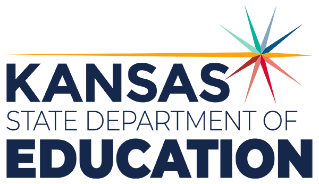 900 S.W. Jackson Street, Suite 102Topeka, Kansas 66612-1212https://www.ksde.orgThe Kansas State Department of Education does not discriminate on the basis of race, color, national origin, sex, disability or age in its programs and activities and provides equal access to any group officially affiliated with the Boy Scouts of America and other designated youth groups. The following person has been designated to handle inquiries regarding the nondiscrimination policies:	KSDE General Counsel, Office of General Counsel, KSDE, Landon State Office Building, 900 S.W. Jackson, Suite 102, Topeka, KS 66612, (785) 296-3201. Student name: Graduation Date:#DESCRIPTIONRATING1.1Compare and contrast the different perspectives of crime control and the pros and cons of each perspective.1.2Indicate the various index crimes.1.3Differentiate between Part I Crimes (e.g. murder, non-negligent manslaughter, rape, robbery, aggravated assault, burglary, larceny, motor vehicle theft, and arson) and Part II Crimes (less serious misdemeanors).1.4Indicate the differences between the NIBRS (National Incident Based Reporting System) and the NCVS (National Crime Victimization Survey).1.5Indicate how crime is collected for the National Incident Based Reporting System (NIBRS).  1.6Identify and analyze current crime trends and how they affect law enforcement’s approach to various police issues.1.7Explain the problems associated with measuring crime.1.8Identify factors that put young people at risk for gang involvement.1.9Discuss the differences between the juvenile justice system and the adult system.1.10Explain how substance abuse is linked to crime.1.11Indicate how social structure could lead to crime (poverty, middle class, wealthy).1.12Indicate the differences between white collar crime and organized crime.1.13Identify the contemporary forms of terrorism.1.14Distinguish between criminal justice and criminology.1.15Indicate and discuss the difference between sociological, psychological, and biological theories on why people commit crime (e.g. rational choice, trait theories of crime, social disorganization theory, strain theory, social conflict theories, learning theory, control theory life course theory, broken window theory, etc.).1.16Describe the different forms of deterrence and indicate how it applies to differing theories of criminal justice.1.17List strategies for reducing crime.#DESCRIPTIONRATING2.1Describe the following terms: beat, order maintenance, proactive policing, sting operation, vice-squad, broken windows model, community-oriented policing, foot patrol, and internal affairs.2.2Indicate the function of a patrol and how their activities help deter crime.2.3Demonstrate the information that should be given to dispatch/communications (e.g. CYMBALS).2.4Identify the different positions within the police organization and indicate their specific duties (e.g. Vice, Detective, Patrol, Community Policing, Traffic, Prevention, Juvenile).2.5Explain the rank system and identify the steps a police officer should take to advance in various police organizations.2.6Defend why proactive policing would be an effective way to deter crime.2.7Differentiate the basic styles of policing (e.g. the crime fighter, the social agent, the law enforcer, and the watchman).#DESCRIPTIONRATING3.1Define an amendment to the U.S. Constitution and give examples of the first 10 Amendments.3.2Explain the three (3) basic Constitutional Law Principles: The rights are not absolute; Citizens are protected from  certain actions by the government; and Enforcing one’s rights can be expensive and time consuming.3.3Discuss the importance of the First Amendment in regard to Freedom of Speech and Press (e.g. restrictions, censorship, forms of expression, etc.).3.4Defend symbolic speech citing Tinker v. Des Moines School District.3.5Research terrorist and hate groups (e.g. federal laws in regards to terrorism, classification of terrorist acts, domestic hate/extremist groups).3.6Explain the importance of the First Amendment in regard to Freedom of Religion (e.g. establishment clause and free exercise clause).3.7Discuss the importance of the First Amendment in regard to Freedom of Assembly (e.g. protest rights and crowd control elements).3.8Discuss state and federal laws regarding gun possession (e.g. Brady Act and Second Amendment).3.9Explain the Fourth Amendment: Right to Privacy (e.g. Patriot Act).3.10Compare and contrast procedural and substantive due process (14th Amendment).3.11Explain how the 13th, 14th, 15th, 19th, and 24th Amendments attempt to make equality a reality for Americans.#DESCRIPTIONRATING4.1Identify the following statutes and their elements: Theft, Burglary, Robbery, Criminal Damage, Disorderly Conduct, Criminal Threat, Harassment, Assault, Battery, Aggravated Assault, Aggravated Battery, Rape, Sexual Battery, DUI, Transporting an Open Container, Forgery, Embezzlement, and Fraud.4.2Discuss how these statutes help law enforcement officers and prosecutors determine charges.#DESCRIPTIONRATING5.1Identify how the Fourth Amendment is applied to searches (e.g. vehicles, businesses, homes, lost property, administrative searches, pat downs, arrests of suspects, exceptions to search warrants, trash pulls, incident to arrest).5.2List important case law pertaining to searches (e.g. California vs. Greenwood, Terry vs. Ohio, Carroll vs. U.S., Mapp vs. Ohio, New Jersey vs. TLO, Katz vs. U.S.).5.3Explain the elements of a search warrant and the steps taken to obtain one.5.4Identify legal standards in practical scenarios.5.5Discuss the basic limitations on searches (e.g. exclusionary rule, inevitable discovery doctrine, fruit of the poisonous tree doctrine, good-faith exception). 5.6Explain justification for reasonable searches (e.g. search with a warrant [probable cause], use of informants, totality of circumstances, anticipatory warrant, inventory searches, K9 searches).#DESCRIPTIONRATING6.1Discuss the brief history of criminal investigation (e.g. contributions from Henry Fielding, Francois Eugene Vidocq, Edward Henry, Alphonse Bertillon, FBI Behavioral Science Unit, etc.).6.2Define elements of a “successful” investigation (e.g. logical sequence is followed, physical evidence is legally obtained, witnesses are effectively interviewed, suspects are legally and effectively interrogated, leads are developed and investigated, elements of the cases are documented properly).6.3Explain the initial response the responding officers should take upon arriving at a scene.6.4Explain the basic elements to consider when setting priorities at the scene (e.g. handle emergencies first, secure the scene, and investigate).6.5Discuss the importance of field notes, what to record, and when to take notes. 6.6Explain the basic elements of documenting a crime scene (e.g. observe and plan, identify evidence and place evidence markers, photographing, measure distance of evidence in relationship to the perimeter and perimeter of area, document evidence in the evidence log, create a legend, draw sketch to scale).#DescriptionRATING7.1Identify sources of acquiring information (e.g. local resources, state resources, federal resources, neighborhood canvassing, knock and talk, confidential informants, etc.).7.2Define characteristics of an effective interviewer (e.g. self-control, patience, confident, knowledgeable of the elements of crime, aware of individual rights, etc.).7.3Demonstrate effective questioning techniques (e.g. indirect questions, direct questions, closed-ended questions, opened-ended questions, leading questions).7.4Discuss how Fourth, Fifth, and Sixth Amendment rights need to be protected and adhered to during interviews.#DescriptionRATING8.1Explain the four different types of police reports (e.g. incident, complaint, supplemental, arrest): Type 1: Incident/Complaint reports (obtain/record the facts); Type 2: LEO takes actions (investigates/arrest); Type 3: LEO becomes part of the scenario (pursuing or subduing a suspect)
Type 4: LEO initiates action (pre-textual stops)8.2Discuss the basic questions police reports should answer (e.g. who, what, when, where, why, and how).8.3Explain the components of a police report (e.g. names, locations, times, evidence, probable cause statement [legal standing for being there], narrative of the situation, element of the crime).#DescriptionRating9.1Explore career opportunities and education required in the field of Law Enforcement.9.2Create a cover letter and resume for internship or job interview panel.9.3Complete an application form and demonstrate professional attire and interview skills in a mock interview.9.4Organize a career portfolio (electronic or hard copy) to document knowledge, skills, and experiences in a career field.